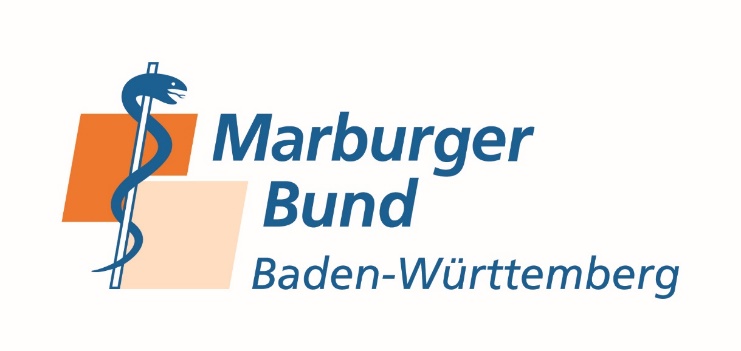 zu TOP 1										Antrag Nr. 4Antrag: Dr. Christoph Janke, Dr. Loretta Campanelli, Maylis Jungwirth, Carsten Mohrhardt, Katrina BinderStationäre Akutversorgung definierenDie 59. Hauptversammlung des Marburger Bundes Baden-Württemberg möge beschließen:Der Marburger Bund Baden-Württemberg fordert die Landesärztekammer Baden-Württemberg auf, den Begriff „stationäre Akutversorgung“ der Facharztbezeichnung Allgemeinmedizin in der Weiterbildungsordnung zu definieren und festzulegen, wo diese erbracht werden kann.Begründung:Durch die fehlende Definition des Begriffes ist eine Rechtsunsicherheit entstanden, die zu Unsicherheiten bei der Anerkennung von Weiterbildungszeiten in der Allgemeinmedizin führt. Da keine Definition besteht ist auch eine Vorab-Auskunft der Kammer nicht möglich, was schlimmstenfalls zur Ablehnung von Weiterbildungszeiten führt. Das Risiko trägt hierbei allein der / die Weiterzubildenden. Leinfelden-Echterdingen, 15. Oktober 2022